РЕШЕНИЕ29.12.2015                                              п. Чкаловский                                                                    № 22В соответствии с  Законом Оренбургской области «О статусе депутата представительного органа местного самоуправления в Оренбургской области», руководствуясь Уставом муниципального образования Чкаловский сельсовет, Совет депутатов решил:1. Образовать постоянные комиссии Совета депутатов муниципального образования Чкаловский  сельсовет Асекеевского района Оренбургской области согласно приложению № 1.         2. Утвердить  Положение  о  постоянных  комиссиях  Совета депутатов муниципального образования Чкаловский сельсовет Асекеевского района Оренбургской области согласно приложению № 2.           3. Признать утратившим силу решение Совета депутатов муниципального образования Чкаловский сельсовет от 19 ноября 2005 года № 8 «О  постоянных комиссиях».          4. Настоящее решение вступает в силу с момента его подписания и подлежит обнародованию. Глава- председатель Совета депутатов муниципального образованияЧкаловский сельсовет                                                                            С.А. Исайчев                 Приложение № 1                к решению Совета депутатов               от 29.12.2015  № 22ПЕРЕЧЕНЬпостоянных комиссий Совета депутатов муниципального образования Чкаловский сельсовет Асекеевского района Оренбургской области1. Постоянная комиссия по бюджетной  политике.2. Постоянная комиссия по социальной политике.                                                                                                          Приложение № 2                                                                             к решению Совета депутатов                                                                                                                 от 29.12.2015 № 22ПОЛОЖЕНИЕо постоянных комиссиях Совета депутатов муниципального образования Чкаловский сельсовет1.Общие положения1.1.Постоянные комиссии Совета депутатов муниципального образования Чкаловский сельсовет (далее- комиссии) являются постоянно действующими рабочими органами Совета депутатов муниципального образования Чкаловский сельсовет (далее- Совет депутатов), осуществляющими повседневную деятельность по подготовке решений представительного органа, выражаемых в подготовке конкретных нормативных правовых актов.В своей  деятельности комиссии подотчетны Совету депутатов.Комиссии  осуществляют свои полномочия во взаимодействии с органами местного самоуправления муниципального образования Чкаловский сельсовет.1.2. Комиссии в своей деятельности руководствуются Конституцией Российской Федерации, законами и иными нормативными актами Российской Федерации, указами Президента Российской Федерации, нормативными актами Правительства Российской Федерации и Оренбургской области, нормативными правовыми актами органа местного самоуправления поселения, а также настоящим Положением.1.3.Образование комиссий и изменение их состава относятся к исключительной компетенции Совета депутатов. Их формирование происходит, как правило, на первых заседаниях, когда определяется структура представительного органа, решаются иные организационные вопросы.В случае необходимости Совет депутатов может и в иное время образовывать новые комиссии, реорганизовывать существующие, вносить изменения в их численный и персональный состав.При образовании комиссий необходимо, в частности, учитывать такие факторы, как образование, специальность, место работы, наличие у кандидатов навыков публично-властной, общественной деятельности, а также личное желание работать в той или иной комиссии.1.4.Постоянными  комиссиями Совета депутатов являются:-Постоянная комиссия по вопросам бюджетной политики;-Постоянная комиссия по вопросам  социальной  политики.2.Цель деятельности комиссийЦелью деятельности комиссий является реализация функций по вопросам ведения комиссии.3. Функции комиссий.3.1.Комиссии с учетом возложенных на них задач осуществляют три основные функции: подготовительную, организаторскую, контрольную.Основной функцией комиссии является подготовка и экспертиза проектов решений Совета депутатов по вопросам их ведения, организация контроля, проверка исполнения решений Совета депутатов -это важнейшая часть работы комиссий, служащая совершенствованию всего механизма местного самоуправления поселения.Комиссии помимо ежегодного рассмотрения планов экономического и социального развития и местного бюджета, а также отчетов об исполнении бюджета, целевых программ осуществляют текущий контроль над выполнением бюджета, программ, ведут контроль над реализацией предложений и критических замечаний, внесенных депутатами при рассмотрении плана экономического и социального развития и бюджета на очередной год и по другим вопросам.3.2. Комиссии по вопросам их ведения-осуществляет предварительное рассмотрение проектов решений, иных нормативных правовых актов и их подготовку к рассмотрению;-дают заключения и предложения по соответствующим разделам проекта местного бюджета, прогноза социально-экономического развития поселения;-утверждают планы работы комиссий; определяют стратегию  и тактику своей деятельности; принимают решения о направлении проектов актов в органы местного самоуправления, Совет депутатов, в другие организации для подготовки отзывов, предложений и замечаний;-взаимодействует с другими органами местного самоуправления, органами государственной власти, негосударственными организациями;-взаимодействуют со средствами массовой информации, обеспечивая их участие в текущей деятельности комиссий;-осуществляют контроль над исполнением принятых Советом депутатов решений;-решают вопросы организации своей деятельности.4.Сфера деятельности комиссий4.1.Подготовка проектов решений Совета депутатов по внесению изменений и дополнений в Устав поселения по вопросам, входящим в сферу деятельности комиссий.4.2.Подготовка проектов решений Совета депутатов по вопросам, входящим в сферу деятельности комиссий.4.3.Взаимодействие с органами государственной власти и органами местного самоуправления Асекеевского района и муниципального образования  Чкаловский сельсовет по вопросам, входящим в сферу деятельности комиссий.4.4.Рассмотрение обращений граждан, общественных организаций, органов местного самоуправления, предприятий и учреждений.5.Права комиссий5.1. Комиссии при рассмотрении вопросов, относящихся к их компетенции, пользуются равными правами и несут равную ответственность. Персональную ответственность за работу комиссий несет ее председатель.5.2. Комиссии вправе5.2.1.Предлагать на рассмотрение Совета депутатов кандидатуру на должность, утверждаемую или избираемую Советом депутатов.5.2.2.Вносить на рассмотрение Совета депутатов предложения о проведении референдумов по важнейшим социально-экономическим вопросам, затрагивающим интересы населения поселения5.2.3.Вносить предложения и рекомендации в администрацию поселения по вопросам, относящимся к сфере деятельности комиссий.5.2.4.Запрашивать от органов государственного управления и должностных лиц представления необходимых документов по вопросам, относящихся к их сфере деятельности по вопросам ведения комиссии.5.2.5.Требовать присутствия руководителей или представителей организаций поселения, осуществляющих деятельность на территории поселения на заседаниях комиссий и предоставления разъяснений по  рассматриваемым комиссиями вопросам.6.Порядок проведения заседаний и деятельность комиссий6.1.Комиссии создаются Советом депутатов на срок полномочий Совета депутатов-5 лет. Формирование комиссий производится на основе предложений депутатов.6.2.Председатели постоянных комиссий Совета депутатов утверждаются решением Совета депутатов по предложению главы муниципального образования Чкаловский сельсовет.Секретари постоянных комиссий избираются из членов комиссий на заседаниях комиссий.Председатели комиссий:-организуют работу комиссий;-ведут заседания комиссий;-подписывают протоколы, выписки из протоколов и заключения комиссий;-представляют проекты решений Совета депутатов, заключения и предложения, приготовленные комиссиями для рассмотрения в Совете депутатов;-представляют комиссии в отношениях с органами государственной власти и местного самоуправления, предприятиями, учреждениями и общественными организациями.6.3.Координация деятельности комиссий и оказание им помощи в работе осуществляется главой муниципального образования Чкаловский сельсовет.Комиссии выполняют поручения Совета депутатов.6.4.Комиссии строят свою работу на основе коллективного, свободного и делового обсуждения и решения вопросов. Работа комиссий предполагает гласность и инициативу со стороны членов комиссий.6.5.Комиссии работают в соответствии с планом, утвержденным на ее заседании.6.6. Заседания комиссий созываются председателями комиссий в соответствии с планом работы, а также по мере необходимости.Комиссии могут проводить выездные заседания и совместные заседания.6.7.Заседания ведут председатели комиссий, а в случае их отсутствия-любой член комиссии, избранный для осуществления функций председательствующего на заседании комиссии.Заседания комиссии правомочны, если на них присутствует более половины состава комиссий. Решение принимается большинством голосов от числа членов комиссии, присутствующих на заседании.Комиссии вправе проводить совместные заседания,  при этом вопросы, подлежащие обсуждению одновременно в нескольких комиссиях, могут рассматриваться как на их совместных, так  и раздельных заседанияхВ случае невозможности присутствовать на заседании, депутат обязан заранее уведомить об этом председателя комиссии, либо секретаря.6.8.Члены комиссии имеют право решающего голоса по всем рассматриваемым вопросам, свободный доступ к материалам своих комиссий, они обязаны посещать все заседания, выполнять поручения, возложенные на них комиссией.6.9.Постоянное невыполнение депутатом своих обязанностей по работе в комиссии является основанием для вывода его из состава комиссии.Решение о выводе депутата из состава комиссии принимается на заседании комиссии большинством голосов и оформляется протоколом. Выписка из протокола доводится до сведения Совета депутатов.6.10.Заседания комиссий являются открытыми, комиссии вправе принимать решения о проведении закрытого  заседания.6.11.Рекомендации комиссий подлежат рассмотрению соответствующими государственными и общественными органами, органами местного самоуправления, предприятиями, учреждениями и организациями всех форм собственности.Информация о результатах рассмотрения предложений комиссии или о принятых мерах в соответствии с обращением сообщается комиссии не позднее, чем в месячный срок.6.12.члены комиссии по ее поручению или по своей инициативе подготавливают вопросы, относящиеся к сфере деятельности комиссии, готовят по ним предложения, проекты решений, выносят свои предложения на комиссии.6.13. Члены комиссии, не согласные с принятым комиссией решением, вправе изложить свою точку зрения по обсуждаемой проблеме на комиссии, а в случае, если предложение не получило поддержки комиссии, предложить его (в письменном виде) обсудить на заседании Совета депутатов.6.14.Член комиссии может быть переведен из состава комиссии в другую комиссию решением Совета депутатов на основании личного заявления.6.15. Организационное , материально-техническое, информационное обеспечение работы комиссий осуществляет специалист администрации поселения.7. Предметы ведения постоянных комиссий Совета депутатов поселения7.1.Постоянная комиссия по вопросам бюджетной политикиОрганизует финансово-бюджетную политику и осуществляет финансовый контроль, в том числе анализ и контроль формирования и исполнения доходов и расходов местного бюджета и местных целевых программ;анализирует и контролирует межбюджетные отношения местного самоуправления;рассматривает с контрольным органом муниципального образования внесение предложений в Совет депутатов по результатам проверок и ревизий, проводимых контрольным органом;участвует в разработке соответствующих разделов прогноза социально-экономического развития поселения;участвует в разработке проекта местного бюджета поселения и контролирует его исполнение;ведет работу по выявлению резервов и дополнительных доходов бюджета и усилению режима экономии при расходовании средств;подготавливает предложения по установлению порядка управления и распоряжения муниципальной собственностью, в том числе подготавливает предложения по определению порядка и условий приватизации муниципального имущества поселения;рассматривает предложения по установлению, изменению и отмене местных налогов и сборов поселения;принимает участие в подготовке других плановых, бюджетных, финансовых вопросов вносимых на рассмотрение Совета депутатов поселения;организует подготовку заключений на проекты нормативных правовых актов Совета депутатов по вопросам ведения комиссии;участвует в подготовке законодательных инициатив;участвует в разработке правил землепользования;рассматривает вопросы землепользования, землеустройства и земельных отношений;готовит предложения по вопросам ведения постоянной комиссии для включения в проект плана работы Совета депутатов на очередной год.7.2.Постоянная комиссия по вопросам социальной политики:Участвует в создании информационной базы по вопросам развития поселения;участвует  в обмене опытом между муниципальными образованиями и анализе документов регламентирующих деятельность органов муниципальных образований района;участвует в поддержке развития системы территориального общественного самоуправления и других форм участия населения в осуществлении местного самоуправления поселения;поддерживает правотворческую инициативу населения;осуществляет взаимодействие с органами государственной власти и местного самоуправления в организации работы по вопросу опеки и попечительства;осуществляет взаимодействие с органами социальной защиты населения района в работе с незащищенными категориями населения;организует взаимодействие с комиссией по делам несовершеннолетних;участвует в разработке нормативных правовых актов по реализации федеральных и областных законов в сфере ведения комиссии;подготавливает по предложению Совета депутатов, а также по собственной инициативе изменения и дополнения в Устав поселения;готовит проекты заявлений и обращений Совета депутатов и населению муниципального образования  Чкаловский сельсовет;осуществляет взаимодействие с органами государственной власти и местного самоуправления, предприятиями, учреждениями, организациями и общественными объединениями по вопросам ведения комиссии;участвует в осуществлении контроля по рассмотрению предложений, заявлений, жалоб граждан и организаций, их приема;осуществляет связь с общественными организациями и партиями;организует взаимодействие с органами, осуществляющими создание условий для обеспечения населения услугами по организации досуга и услугами организации культуры;участвует в разработке предложений по созданию музеев поселения;участвует в разработке предложений и контролирует создание условий для развития местного традиционного народного художественного творчества на территории поселения;дает предложения и контролирует обеспечение условий для развития на территории поселения физической культуры и массового спорта, организацию проведения официальных физкультурно-оздоровительных и спортивных мероприятий поселения;организует взаимодействие и контролирует организацию, осуществление мероприятий по работе с детьми и  молодежью на территории поселения;организует подготовку заключений  на проекты нормативных правовых актов Совета депутатов на их соответствие Уставу поселения по вопросам ведения комиссии;осуществляет взаимодействие со средствами массовой информации ;готовит предложения по вопросам ведения постоянной комиссии для включения в проект плана работы Совета депутатов на очередной год..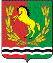 СОВЕТ ДЕПУТАТОВМУНИЦИПАЛЬНОГО ОБРАЗОВАНИЯ ЧКАЛОВСКИЙ СЕЛЬСОВЕТАСЕКЕЕВСКОГО РАЙОНА ОРЕНБУРГСКОЙ ОБЛАСТИтретьего созываОб утверждении Положения о постоянных комиссияхСовета депутатов муниципального образования Чкаловский сельсоветАсекеевского района Оренбургской области